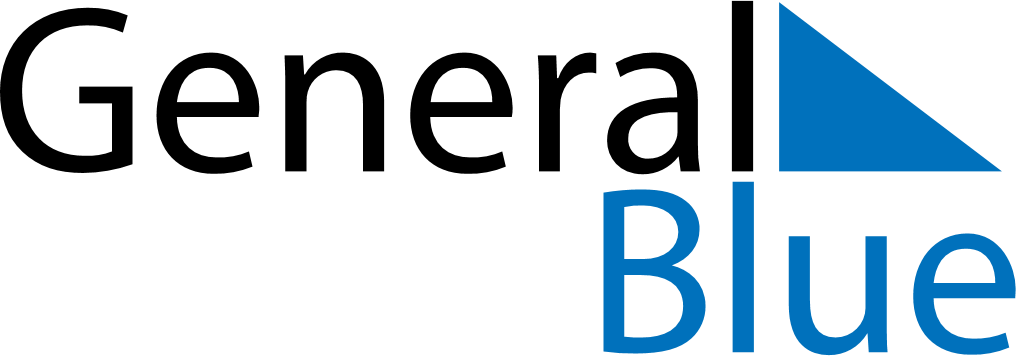 November 2030November 2030November 2030November 2030UruguayUruguayUruguayMondayTuesdayWednesdayThursdayFridaySaturdaySaturdaySunday1223All Souls’ DayAll Souls’ Day4567899101112131415161617181920212223232425262728293030